   Primary 3 Homework   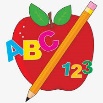 Week Beginning: 18th September 2023Here is a guide to help you for this week. You can choose how to organise your tasks to suit what works for you.  Please bring book bags to school every day. They will be collected in on a Thursday as there will not be any homework at the weekend. If you feel you want to continue some of the homework over the weekend please ask for your child’s book bag.Remember to have lots of fun!   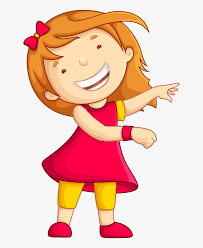 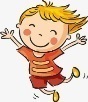 LiteracyNumeracySpellingPlease complete 2 active and 2 written spelling activities for your words. Activities list on blog.Click on the Learning Intention to play the games.ReadingLI – We are learning to be fluent readers.Measure itLI – We are learning to measure different lengths.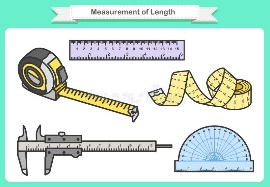 Measure the height of some plants in your local area. Keep a record of the smallest and tallest plants you can find.